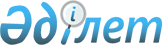 О внесении изменений и дополнений в решение Успенского районного маслихата (XXVIII сессия, IV созыв) от 24 декабря 2010 года N 168/28 "О бюджете района на 2011 - 2013 годы"
					
			Утративший силу
			
			
		
					Решение маслихата Успенского района Павлодарской области от 06 октября 2011 года N 210/40. Зарегистрировано Департаментом юстиции Павлодарской области 11 октября 2011 года N 12-12-112. Утратило силу в связи с истечением срока действия (письмо маслихата Успенского района Павлодарской области от 14 ноября 2013 года N 1-28/1-14/274)      Сноска. Утратило силу в связи с истечением срока действия (письмо маслихата Успенского района Павлодарской области от 14.11.2013 N 1-28/1-14/274).

      В соответствии с подпунктом 1) пункта 1 статьи 6 Закона Республики Казахстан "О местном государственном управлении и самоуправлении в Республике Казахстан" от 23 января 2001 года, пункта 4, статьи 106 Бюджетного кодекса Республики Казахстан от 4 декабря 2008 года, районный маслихат РЕШИЛ:



      1. Внести в решение Успенского районного маслихата (ХХVIII сессия, IV созыв) от 24 декабря 2010 года N 168/28 "О бюджете района на 2011 - 2013 годы" (зарегистрированное в Реестре государственной регистрации нормативных правовых актов за N 12-12-100, опубликованное от 20, 27 января 2011 года в газете "Сельские будни" N 3, 4) следующие изменения и дополнения:



      в пункте 1 решения:

      в подпункте 1):

      цифры "1 428 809" заменить цифрами "1 470 408";

      цифры "159 841" заменить цифрами "172 852";

      цифры "5 283" заменить цифрами "7 490";

      цифры "351" заменить цифрами "135";

      цифры "1 263 334" заменить цифрами "1 289 931";

      в подпункте 2):

      цифры "1 549 390" заменить цифрами "1 590 989";



      приложение 1 к указанному решению изложить в новой редакции согласно приложению к настоящему решению.



      2. Контроль за реализацией данного решения возложить на постоянную комиссию районного маслихата по экономике и бюджету.



      3. Настоящее решение вводится в действие с 1 января 2011 года.      Председатель ХХХХ сессии, IV созыва

      районного маслихата                        Р. Бечелова      Секретарь Успенского

      районного маслихата                        Т. Байгужинов

Приложение         

к решению Успенского     

районного маслихата     

(XXXX сессия IV созыв)   

от 6 октября 2011 года N 210/40 Бюджет района на 2011 год
					© 2012. РГП на ПХВ «Институт законодательства и правовой информации Республики Казахстан» Министерства юстиции Республики Казахстан
				КатегорияКатегорияКатегорияКатегорияКатегорияСумма (тыс. тенге)КлассКлассКлассКлассСумма (тыс. тенге)ПодклассПодклассПодклассСумма (тыс. тенге)СпецификаСпецификаСумма (тыс. тенге)I. ДОХОДЫ1 470 4081Налоговые поступления172 85201Подоходный налог73 5862Индивидуальный подоходный налог73 58603Социальный налог60 9541Социальный налог60 95404Hалоги на собственность33 3891Hалоги на имущество9 8753Земельный налог2 9014Hалог на транспортные средства10 7545Единый земельный налог9 85905Внутренние налоги на товары, работы и услуги3 4892Акцизы8123Поступления за использование природных и других ресурсов1 0704Сборы за ведение предпринимательской и профессиональной деятельности1 60708Обязательные платежи, взимаемые за совершение юридически значимых действий и (или) выдачу документов уполномоченными на то государственными органами или должностными лицами1 4341Государственная пошлина1 4342Неналоговые поступления7 49001Доходы от государственной собственности2 2725Доходы от аренды  имущества, находящегося в государственной собственности2 27204Штрафы, пеня, санкции, взыскания, налагаемые государственными учреждениями, финансируемыми из государственного бюджета, а также содержащимися и финансируемыми из бюджета (сметы расходов) Национального Банка Республики Казахстан3611 Штрафы, пеня, санкции, взыскания, налагаемые государственными учреждениями, финансируемыми из государственного бюджета, а также содержащимися и финансируемыми из бюджета (сметы расходов) Национального Банка Республики Казахстан, за исключением поступлений от организаций нефтяного сектора36106Прочие неналоговые поступления4 8571Прочие неналоговые поступления4 8573Поступления от продажи основного капитала13501Продажа государственного имущества, закрепленного за государственными учреждениями31Продажа государственного имущества, закрепленного за государственными учреждениями303Продажа земли и нематериальных активов1321Продажа земли22Продажа нематериальных активов1304Поступления трансфертов1 289 93102Трансферты из вышестоящих органов государственного управления1 289 9312Трансферты из областного бюджета1 289 931Функциональная группаФункциональная группаФункциональная группаФункциональная группаФункциональная группаСумма (тыс. тенге)Функциональная подгруппаФункциональная подгруппаФункциональная подгруппаФункциональная подгруппаСумма (тыс. тенге)Администратор бюджетных программАдминистратор бюджетных программАдминистратор бюджетных программСумма (тыс. тенге)ПрограммаПрограммаСумма (тыс. тенге)НаименованиеСумма (тыс. тенге)II. РАСХОДЫ1 590 98901Государственные услуги общего характера170 925011Представительные, исполнительные и другие органы, выполняющие общие функции государственного управления149 904011112Аппарат маслихата района (города областного значения)11 572011112001Услуги по обеспечению деятельности маслихата района (города областного значения)11 572011122Аппарат акима района (города областного значения)40 983011122001Услуги по обеспечению деятельности акима района (города областного значения)40 803011122003Капитальные расходы государственных органов180011123Аппарат акима района в городе, города районного значения, поселка, аула (села), аульного (сельского) округа97 349011123001Услуги по обеспечению деятельности акима района в городе, города районного значения, поселка, аула (села), аульного (сельского) округа97 188011123022Капитальные расходы государственных органов161012Финансовая деятельность10 534012452Отдел финансов района (города областного значения)10 534012452001Услуги по реализации государственной политики в области исполнения бюджета района (города областного значения) и управления коммунальной собственностью района (города областного значения)8 516012452003Проведение оценки имущества в целях налогообложения818012452018Капитальные расходы государственных органов1 200015Планирование и статистическая деятельность10 487015453Отдел экономики и бюджетного планирования района (города областного значения)10 487015453001Услуги по реализации государственной политики в области формирования и развития экономической политики, системы государственного планирования и управления района (города областного значения)10 48702Оборона8 294021Военные нужды4 294021122Аппарат акима района (города областного значения)4 294021122005Мероприятия в рамках исполнения всеобщей воинской обязанности4 294022Организация работы по чрезвычайным ситуациям4 000022122Аппарат акима района (города областного значения)4 000022122007Мероприятия по профилактике и тушению степных пожаров районного (городского) масштаба, а также пожаров в населенных пунктах, в которых не созданы органы государственной противопожарной службы4 00004Образование897 195041Дошкольное воспитание и обучение53 777041123Аппарат акима района в городе, города районного значения, поселка, аула (села), аульного (сельского) округа53 777041123004Поддержка организаций дошкольного воспитания и обучения53 598025Увеличение размера доплаты за квалификационную категорию учителям школ и воспитателям дошкольных организаций образования179042Начальное, основное среднее и общее среднее образование821 267042123Аппарат акима района в городе, города районного значения, поселка, аула (села), аульного (сельского) округа4 726042123005Организация бесплатного подвоза учащихся до школы и обратно в аульной (сельской) местности4 726042464Отдел образования района (города областного значения)816 541042464003Общеобразовательное обучение789 575042464006Дополнительное образование для детей26 966049Прочие услуги в области образования22 151049464Отдел образования района (города областного значения)22 151049464001Услуги по реализации государственной политики на местном уровне в области образования9 389049464005Приобретение и доставка учебников, учебно-методических комплексов для государственных учреждений образования района (города областного значения)7 723049464007Проведение школьных олимпиад, внешкольных мероприятий и конкурсов районного (городского) масштаба56049464015Ежемесячные выплаты денежных средств опекунам (попечителям) на содержание ребенка сироты (детей-сирот), и ребенка (детей), оставшегося без попечения родителей3 176049464020Обеспечение оборудованием, программным обеспечением детей-инвалидов, обучающихся на дому1 80706Социальная помощь и социальное обеспечение101 723062Социальная помощь84 929062123Аппарат акима района в городе, города районного значения, поселка, аула (села), аульного (сельского) округа13 713062123003Оказание социальной помощи нуждающимся гражданам на дому13 713062451Отдел занятости и социальных программ района (города областного значения)71 216062451002Программа занятости14 100062451005Государственная адресная социальная помощь2 136062451007Социальная помощь отдельным категориям нуждающихся граждан по решениям местных представительных органов40 915062451010Материальное обеспечение детей-инвалидов, воспитывающихся и обучающихся на дому381062451014Оказание социальной помощи нуждающимся гражданам на дому2 800062451016Государственные пособия на детей до 18 лет1 483062451017Обеспечение нуждающихся инвалидов обязательными гигиеническими средствами и предоставление услуг специалистами жестового языка, индивидуальными помощниками в соответствии с индивидуальной программой реабилитации инвалида4 084023Обеспечение деятельности центров занятости5 317069Прочие услуги в области социальной помощи и социального обеспечения16 794069451Отдел занятости и социальных программ района (города областного значения)16 794069451001Услуги по реализации государственной политики на местном уровне в области обеспечения занятости и реализации социальных программ для населения16 073069451011Оплата услуг по зачислению, выплате и доставке пособий и других социальных выплат72107Жилищно-коммунальное хозяйство157 356071Жилищное хозяйство126 197071458Отдел жилищно-коммунального хозяйства, пассажирского транспорта и автомобильных дорог района (города областного значения)1 600071458003Организация сохранения государственного жилищного фонда493071458004Обеспечение жильем отдельных категорий граждан1 107071472Отдел строительства, архитектуры и градостроительства района (города областного значения)124 597071003Строительство и (или) приобретение жилья государственного коммунального жилищного фонда98 000018Развитие и обустройство инженерно-коммуникационной инфраструктуры в рамках Программы занятости 202026597072Коммунальное хозяйство10 432072458Отдел жилищно-коммунального хозяйства, пассажирского транспорта и автомобильных дорог района (города областного значения)9 910072458012Функционирование системы водоснабжения и водоотведения9 910072123Аппарат акима района в городе, города районного значения, поселка, аула (села), аульного (сельского) округа522072014Организация водоснабжения населенных пунктов522073Благоустройство населенных пунктов20 727073123Аппарат акима района в городе, города районного значения, поселка, аула (села), аульного (сельского) округа18 697073123008Освещение улиц населенных пунктов8 234073123009Обеспечение санитарии населенных пунктов3 275073123010Содержание мест захоронений и погребение безродных321073123011Благоустройство и озеленение населенных пунктов6 867073458Отдел жилищно-коммунального хозяйства, пассажирского транспорта и автомобильных дорог района (города областного значения)2 030073458015Освещение улиц в населенных пунктах2 03008Культура, спорт, туризм и информационное пространство152 279081Деятельность в области культуры102 487081123Аппарат акима района в городе, города районного значения, поселка, аула (села), аульного (сельского) округа604081123006Поддержка культурно-досуговой работы на местном уровне604081457Отдел культуры, развития языков, физической культуры и спорта района (города областного значения)101 883081455003Поддержка культурно-досуговой работы99 466455015Обеспечение сохранности историко-культурного наследия и доступа к ним2 417082Спорт5 302082457Отдел культуры, развития языков, физической культуры и спорта района (города областного значения)5 302082465009Проведение спортивных соревнований на районном (города областного значения) уровне4 897082455010Подготовка и участие членов сборных команд района (города областного значения) по различным видам спорта на областных спортивных соревнованиях405083Информационное пространство28 402083456Отдел внутренней политики района (города областного значения)7 650083456002Услуги по проведению государственной информационной политики через газеты и журналы7 100083456005Услуги по проведению государственной информационной политики через телерадиовещание550083457Отдел культуры, развития языков, физической культуры и спорта района (города областного значения)20 752083455006Функционирование районных (городских) библиотек19 561083455007Развитие государственного языка и других языков народа Казахстана1 191089Прочие услуги по организации культуры, спорта, туризма и информационного пространства16 088089456Отдел внутренней политики района (города областного значения)7 011089456001Услуги по реализации государственной политики на местном уровне в области информации, укрепления государственности и формирования социального оптимизма граждан5 668089456003Реализация региональных программ в сфере молодежной политики1 343457Отдел культуры, развития языков, физической культуры и спорта района (города областного значения)9 077001Услуги по реализации государственной политики на местном уровне в области развития языков и культуры, физической культуры и спорта8 930014Капитальные расходы государственных органов14710Сельское, водное, лесное, рыбное хозяйство, особо охраняемые природные территории, охрана окружающей среды и животного мира, земельные отношения30 349110Сельское хозяйство10 855101453Отдел экономики и бюджетного планирования района (города областного значения)3 007101453099Реализация мер социальной поддержки специалистов социальной сферы сельских населенных пунктов3 007101473Отдел ветеринарии района (города областного значения)7 848101473001Услуги по реализации государственной политики на местном уровне в сфере ветеринарии6 748101473007Организация отлова и уничтожения бродячих собак и кошек1 100106Земельные отношения8 020106463Отдел земельных отношений района (города областного значения)8 020106463001Услуги по реализации государственной политики в области регулирования земельных отношений на территории района (города областного значения)8 002106463007Капитальные расходы государственных органов18109Прочие услуги в области сельского, водного, лесного, рыбного хозяйства, охраны окружающей среды и земельных отношений11 474109473Отдел ветеринарии района (города областного значения)11 474109473011Проведение противоэпизоотических мероприятий11 47411Промышленность, архитектурная, градостроительная и строительная деятельность21 172112Архитектурная, градостроительная и строительная деятельность21 172472Отдел строительства, архитектуры и градостроительства района (города областного значения)21 172112468001Услуги по реализации государственной политики в области строительства, архитектуры и градостроительства на местном уровне11 416015Капитальные расходы государственных органов11112468013Разработка схем градостроительного развития территории района, генеральных планов городов районного (областного) значения, поселков и иных сельских населенных пунктов9 74512Транспорт и коммуникации25 931121Автомобильный транспорт25 931121123Аппарат акима района в городе, города районного значения, поселка, аула (села), аульного (сельского) округа4 431121123013Обеспечение функционирования автомобильных дорог в городах районного значения, поселках, аулах (селах), аульных (сельских) округах4 431121458Отдел жилищно-коммунального хозяйства, пассажирского транспорта и автомобильных дорог района (города областного значения)21 500121458023Обеспечение функционирования автомобильных дорог21 50013Прочие23 258133Поддержка предпринимательской деятельности и защита конкуренции302133454Отдел предпринимательства и сельского хозяйства района (города областного значения)302133469006Поддержка предпринимательской деятельности3029Прочие22 956454Отдел предпринимательства и сельского хозяйства района (города областного значения)11 637001Услуги по реализации государственной политики на местном уровне в области развития предпринимательства, промышленности и сельского хозяйства11 637451Отдел занятости и социальных программ района (города областного значения)1 560139451022Поддержка частного предпринимательства в рамках программы "Дорожная карта бизнеса - 2020"1 560139452Отдел финансов района (города областного значения)600139452012Резерв местного исполнительного органа района (города областного значения)600139458Отдел жилищно-коммунального хозяйства, пассажирского транспорта и автомобильных дорог района (города областного значения)9 159139458001Услуги по реализации государственной политики на местном уровне в области жилищно-коммунального хозяйства, пассажирского транспорта и автомобильных дорог9 137139458013Капитальные расходы государственных органов2215Трансферты2 507151Трансферты2 507151452Отдел финансов района (города областного значения)2 507151452006Возврат неиспользованных (недоиспользованных) целевых трансфертов2 507III. ЧИСТОЕ БЮДЖЕТНОЕ КРЕДИТОВАНИЕ13580Бюджетные кредиты1435210Сельское, водное, лесное, рыбное хозяйство, особо охраняемые природные территории, охрана окружающей среды и животного мира, земельные отношения143521Сельское хозяйство14352453Отдел экономики и бюджетного планирования района (города областного значения)14352006Бюджетные кредиты для реализации мер социальной поддержки специалистов социальной сферы сельских населенных пунктов143525Погашение бюджетных кредитов77201Погашение бюджетных кредитов7721Погашение бюджетных кредитов, выданных из государственного бюджета77213Погашение бюджетных кредитов, выданных из местного бюджета физическим лицам772IV. САЛЬДО ПО ОПЕРАЦИЯМ С ФИНАНСОВЫМИ АКТИВАМИ0V. ДЕФИЦИТ (ПРОФИЦИТ) БЮДЖЕТА-134 161VI. ФИНАНСИРОВАНИЕ ДЕФИЦИТА (ИСПОЛЬЗОВАНИЕ ПРОФИЦИТА)134 1617Поступление займов112 28801Внутренние государственные займы112 288102Договоры займа112 2881045303Займы, получаемые местным исполнительным органом района (города областного значения)112 28816Погашение займов-7721Погашение займов-772452Отдел финансов района (города областного значения)-772008Погашение долга местного исполнительного органа перед вышестоящим бюджетом-7728Используемые остатки бюджетных средств22 64501Остатки бюджетных средств22 6451Свободные остатки бюджетных средств22 64501Свободные остатки бюджетных средств22 645